Školní řád Střední školy Buškovice součásti školyČlánek 1 - Úvodní ustanoveníŠkolní řád je obecně závazným dokumentem školy, kterým jsou povinni se řídit všichni žáci, jejich zákonní zástupci a pedagogičtí pracovníci školy. Školní řád vydává ředitel školy v souladu s § 30 zákona 561/2004 Sb., o předškolním, základním, středním, vyšším odborném a jiném vzdělávání (školský zákon), v platném znění. Součástí školního řádu jsou také pravidla pro hodnocení výsledků vzdělávání žáků – klasifikační řád.Školní řád upravuje podrobnosti k výkonu práv a povinností žáků a jejich zákonných zástupců a podmínky zajištění bezpečnosti a ochrany zdraví žáků a jejich ochrany před sociálně patologickými jevy a před projevy diskriminace, nepřátelství nebo násilí. Školní řád je veřejně vystaven na přístupném místě ve škole a ředitel prokazatelným způsobem s ním seznámí zaměstnance a žáky školy.Účelem tohoto školního řádu je upravitpodrobnosti k výkonu práv a povinností žáků a jejich zákonných zástupců ve škole a podrobnosti o pravidlech vzájemných vztahů s pedagogickými pracovníky,provoz a vnitřní režim školy,podmínky pro zajištění bezpečnosti a ochrany zdraví žáků a jejich ochrany před sociálně patologickými jevy a před projevy diskriminace, nepřátelství, nebo násilí,podmínky pro zacházení s majetkem školy ze strany žáků,vytvořit příznivé podmínky pro teoretické i praktické vyučování tak, aby si žáci mohli v průběhu studia osvojit poznatky, dovednosti, kompetence a morální vlastnosti nezbytné pro výkon svého budoucího povolání,stanovuje pravidla chování a jednání žáků během vyučování, při činnostech organizovaných školou a také mimo školu.Žáci školy starší 15 let jsou ze zákona za své jednání a jeho následky odpovědni (s přihlédnutím ke schopnostem adekvátním věku) a škola k nim bude takto přistupovat. Po dovršení zletilosti na tyto žáky přechází automaticky všechna práva a povinnosti zákonného zástupce a žáci jsou bez výjimky a omezení trestně právně odpovědni sami za sebe.Školní řád platí během celého školního roku na všech školních pracovištích, prostorách a na všech akcích pořádaných školou. Na smluvních pracovištích se žáci navíc řídí jejich veškerými vnitřními předpisy a ustanoveními.Článek 2 – Obecné vymezení práv a povinností žáků a jejich zákonných zástupcůObecným cílem vzdělávání je zejména:- Rozvoj osobnosti člověka, který bude vybaven poznávacími a sociálními způsobilostmi, mravními a duchovními hodnotami pro osobní a občanský život, výkon povolání nebo pracovní činnosti, získávání informací a učení se v průběhu celého života.- Získání všeobecného a odborného vzdělání.- Pochopení a uplatňování zásad demokracie, základních lidských práv a svobod.- Poznání světových a evropských kulturních hodnot a pochopení pravidel vycházejících z evropské integrace.- Získání a uplatňování znalostí o životním prostředí a jeho ochraně a o bezpečnosti a ochraně zdraví.Pro každou třídu je určen třídní učitel, který bezprostředně a komplexně odpovídá za výchovu a vzdělávání žáků svěřené třídy. S třídním učitelem projednávají problematiku ostatní pracovníci střední školy, výchovného ústavu, studentské spolusprávy i jednotlivci.Žáci mají právona vzdělávání a školské služby podle školského zákona, na rozvoj osobnosti podle míry nadání, rozumových a fyzických schopností,jedná-li se o žáky handicapované, s poruchami učení nebo chování, na speciální péči v rámci možnosti školy,využívat materiální vybavení školy pro další vzdělávání a výchovu,na informace o průběhu a výsledcích vzdělávání,volit a být voleni do školské rady, jsou-li zletilí,zakládat v rámci školy samosprávný orgán žáků (studentská spoluspráva), volit a být do nich voleni, pracovat v nich a jejich prostřednictvím se obracet na ředitele školy s tím, že ředitel školy je povinen se stanovisky a vyjádřeními těchto samosprávných orgánů zabývat,vyjadřovat se slušnou formou ke všem rozhodnutím, která se týkají jich osobně nebo jejich vzdělávání. Svůj názor musí vyjadřovat přiměřenou formou, která neodporuje zásadám slušnosti a dobrého občanského soužití. Jejich názorům musí být dána náležitá váha. Žák má právo sdělit svůj názor třídnímu učiteli, ostatním vyučujícím, speciálnímu pedagogovi, zástupci ředitele pro útvar vzdělávání, řediteli školy, jestliže se student cítí z jakéhokoliv důvodu v tísni, nebo má-li jakékoli problémy má právo požádat o pomoc či radu třídního učitele, učitele, speciálního pedagoga či jinou osobu,na informace a poradenskou pomoc školy nebo poradenského zařízení v záležitostech týkajících se vzdělávání,  může požádat o pomoc vyučujícího v případě, že neporozuměl učivu nebo potřebuje doplnit své znalosti. Využívat všech školou nabízených možností k prohloubení přípravy na povolání, na ochranu před jakoukoli formu diskriminace a násilí, má právo na vzdělání a svobodu projevu, myšlení, shromažďování, náboženství, na odpočinek a dodržování základních psychohygienických podmínek, má právo být seznámen se všemi předpisy se vztahem k jeho pobytu a činnosti ve škole,na důvěrné zacházení s jeho pedagogickou dokumentaci dle GDPR,na volný čas a přiměřený odpočinek a oddechovou činnost odpovídající věku a vyspělosti jedince,na ochranu před kontaktem s psychotropními látkami,Žáci jsou povinniřádně docházet do školy a řádně se vzdělávat podle stanovených rozvrhů hodin nebo pokynů pedagogických pracovníků, účastní se činností organizovaných školou,řádně se připravovat na vyučování, osvojovat si znalosti a dovednosti stanovené pedagogickými dokumenty, ochotně a svědomitě pracovat a plnit si pracovní úkoly uložené pedagogem, získávat návyky sebevzdělávání a co nejlépe se připravit na své budoucí povolání,dodržovat pravidla bezpečnosti ve škole i mimo školu. Při každém svém počínání mají na paměti nebezpečí úrazu. Žáci jsou povinni chránit své zdraví i zdraví svých spolužáků a pracovníků školy,  dodržovat školní řád, řády jednotlivých učeben a pracovišť odborného výcviku a jednotlivé vnitřní řády – školní jídelny, tělocvičny aj., a dodržovat pokyny školy k ochraně zdraví a bezpečnosti, s nimiž byli seznámeni, žák při vyučování sleduje pozorně výklad vyučujícího i projevy spolužáků. Nevyrušuje, přihlásí se, chce-li hovořit a čeká na vyzvání, žák zachází šetrně se svými věcmi a věcmi spolužáků, dbá na dodržování bezpečnostních předpisů, pečuje o společný majetek, zabraňuje jeho poškozování, pokud žák zjistí ztrátu osobní věci, okamžitě nahlásí ztrátu vyučujícímu, nebo učiteli, který koná dozor a také třídnímu učiteli, chovat se ukázněně ve školní jídelně, dodržovat hygienické předpisy a pravidla společenského chování,vystupovat ukázněně při exkurzích, výletech a jiných činností pořádaných školou nebo VÚ a řídit se pokyny pedagogického dozoru,chovat se ukázněně na odborné praxi, dodržovat pokynů pracovníků dohlížejících nad odbornou praxí, plnit svědomitě veškeré přidělené úkoly,informovat o změně zdravotní způsobilosti, zdravotních obtížích nebo jiných vážných skutečnostech, které by mohli mít vliv na průběh vzdělávání,žáci nesmí bez povolení učitele používat v době výuky mobilní telefony, hudební přehrávače, PDA, notebooky či jiná elektronická zařízení, žáci nesmí užívat omamné či jiné psychotropní látky. Jestliže užívá léky je s tím seznámena zdravotní sestra a ta uzná, zda může vykonávat praxi na odborném výcviku,jsou povinni dokládat důvod své nepřítomnosti ve škole v souladu se školním řádem,oznámit údaje podstatné pro školní matriku a další údaje, které jsou podstatné pro průběh vzdělávání a změny v těchto údajíchZákonní zástupci jsou povinnizajistit, aby žák docházel řádně do školy,na vyzvání ředitele školy nebo školského zařízení se osobně zúčastnit projednání závažných otázek týkajících se vzdělávání dítěte nebo žáka, informovat školu a školské zařízení o změně zdravotní způsobilosti, zdravotních obtížích dítěte nebo žáka nebo jiných závažných skutečnostech, které by mohly mít vliv na průběh vzdělávání,dokládat důvody nepřítomnosti dítěte a žáka ve vyučování v souladu s podmínkami stanovenými školním řádem,oznamovat škole a školskému zařízení údaje podle § 28 odst. 2 a 3 a další údaje, které jsou podstatné pro průběh vzdělávání nebo bezpečnost dítěte a žáka, a změny v těchto údajích.Zákonní zástupci mají právona informace o průběhu a výsledcích vzdělávání svého dítěte,volit a být voleni do školské rady,vyjadřovat se ke všem rozhodnutím týkajících záležitostí jejich nezletilých dětí, na informace a poradenskou pomoc školy pro jejich nezletilé děti v záležitostech týkajících se vzdělávání podle školního vzdělávacího programu,požádat o uvolnění z výuky ze závažných důvodů.Pro informace mohou zákonní zástupci zvolit způsob komunikace: písemné sdělení prostřednictvím pošty, email, datovou schránku wya8pep a komunikaci prostřednictvím pracovníka OSPOD. Za autentičnost sdělení zodpovídá odesílatel. Emailové adresy, doručovací adresy musí být nahlášeny zákonnými zástupci sociální pracovnici. Jiné kontakty nemohou být v rámci GDPR akceptovány a informace nesmí být poskytnuty.Vztahy žáků a zákonných zástupců s pedagogickými pracovníky školyPedagogičtí pracovníci školy vydávají žákům a zákonným zástupcům žáků pouze takové pokyny, které souvisí s plněním školního vzdělávacího programu, školního řádu a dalších nezbytných organizačních opatření.Všichni zaměstnanci školy budou žáky chránit před všemi formami špatného zacházení, sexuálním násilím, využíváním. Nebudou se vměšovat do jejich soukromí a jejich korespondence. Budou žáky chránit před nezákonnými útoky na jejich pověst. Zjistí-li, že dítě je týráno, krutě trestáno nebo je s ním jinak špatně zacházeno, podnikne kroky na pomoc dítěti. Speciální pozornost bude věnována ochraně před návykovými látkami.Informace, které zákonný zástupce žáka poskytne do školní matriky nebo jiné důležité informace o žákovi (zdravotní způsobilost) jsou důvěrné a všichni pedagogičtí pracovníci se řídí zákonem o ochraně osobních údajů.Vyzve-li ředitel školy nebo jiný pedagogický pracovník zákonného zástupce k osobnímu projednání závažných otázek týkajících se vzdělávání žáka, konzultuje termín schůzky se zákonným zástupcem žáka.Žák zdraví v budově a na školních akcích pracovníky školy srozumitelným pozdravem. Pracovník školy žákovi na pozdrav odpoví.Článek 3 – Provoz a vnitřní režim školyDocházka do školyŽák chodí do školy pravidelně a včas podle rozvrhu hodin.Začátek vyučování je v 7:45 hod.Žáci jsou předáváni učiteli asistentem pedagoga do školy nebo učiteli odborného výcviku v předepsaném oděvu, 5 minut před začátkem vyučování dle rozvrhu hodin,Žák, který je nemocen navštíví v doprovodu asistenta pedagoga v době do 7:30 bezpečnostního pracovníka, který rozhodne o dalším postupu s nemocným žákem a podá informaci asistentu pedagoga a zástupci pro útvar vzdělávání. Hlavní přestávka při teoretickém vyučováním trvá 20 minut, malé přestávky trvají 10 minut, polední přestávka trvá 30 minut. Přestávka při odborném výcviku trvá v průběhu vyučování 30 minut.Žáci mají právo na přestávku časově nezkrácenou. Nevolnost hlásí vyučujícímu, v případě nutnosti se obrátí na kteréhokoliv zaměstnance školy.Žáci smějí budovu školy opouštět v průběhu teoretického vyučování jen se souhlasem třídního nebo vyučujícího učitele, v průběhu odborného výcviku se nesmějí vzdalovat z určeného pracoviště jen se souhlasem učitele odborného výcviku.Odborný výcvik se koná v učebních skupinách pod vedením učitelů na pracovištích školy nebo na odloučených smluvních pracovištích.Vyučovací hodina v teoretickém vyučování trvá 45 minut, vyučovací hodina odborného vyučování trvá 60 minut,Žáci v průběhu teoretického vyučování sedí v lavicích, nesmí vyrušovat a používat mobilní telefony, měli by se o slovo přihlásit a vyčkat následně pokynu vyučujícího,Při setkání zdraví všechny pracovníky zařízení. Žáci nepoužívají hrubých a vulgárních slov. Jsou ohleduplný k mladším a slabším spolužákům, zvláště dbají, aby neohrozili jejich zdraví, případně životy,Žák zachovává čistotu i v okolí školy, školní jídelny. Mimo školu se žák chová v souladu s pravidly slušného chování tak, aby nepoškozoval pověst zařízení,O přestávkách je žákům umožněn pobyt mimo třídu, v době příznivého počasí i mimo školu.Do kabinetů vstupuji žáci pouze za přítomnosti učitelů, když jsou k tomu vyzváni.Žáci do školy nenosí nepotřebné či drahé věci, např. elektrotechniku, neboť škola za jejich ztrátu či poškození nenese odpovědnost.Uvolnění či omezení z předmětu tělesná výchova je na písemné vyjádření odborného, dětského či praktického lékaře.Nepřítomnost žáka pro nemoc se omlouvá potvrzením ošetřujícího lékaře, zákonný zástupce spolu s kurátorem, pracovník VÚ, ředitel VÚ.V případě lékařského ošetření si pracovník převezme žáka ze školy a po návratu od lékaře jej opět předá učiteli do školy nebo na OV.Uvolnění žáka je zapsáno v programu Evix a v třídní knize.Nepřítomnost žáka ve škola je třeba omlouvat písemně viz. Kniha denní evidence Evix, třídní knihaV případě reprezentace VÚ (sportovní, kulturní, společenské) uvolňuje žáky ředitel VÚ. Nepřítomnost žáka je evidována v programu Evix a v třídní knize,Po poslední vyučovací hodině předává učitel žáky službu konajícímu vychovateli a slovně a písemně je zhodnotí.Nalezené věci se odevzdají vyučujícímu.Při ztrátě věci žák ztrátu neprodleně oznámí třídnímu učiteli, který se pokusí se žákem danou věc dohledat. Dále se postupuje standardním způsobem podle situace.Režim stravování včetně pitného režimuŠkolní jídelna:Do školní jídelny žáci vchází s pedagogem. Před vstupem si odloží věci v šatně, přezují se.V jídelně dodržují zásady společenského chování, zásady stolování a hygienické zásady.Po skončení jídla si po sobě uklidí své místo, zastrčí židli, odnese použité nádobí,Z jídelny odchází společně s pedagogem, a pokračuje výuka dle rozvrhu.Po dobu výuky má žák přístup po dohodě s pedagogem k balené vodě či teplému nápoji dle počasí.Zajištění vhodného mikroklimatu: teplota vzduchu, intenzita větrání, osvětleníUčebny, pracovny a další místnosti určené k dlouhodobému pobytu: v zimě – průměrná teplota 22 ±1oC, min. 19oC při poklesu teploty vzduchu ve třech po sobě následujících dnech pod 18oC, ne však méně než na 16oC nebo při poklesu teploty vzduchu v jednom dni pod 16oC musí být provoz zařízení zastaven.v létě – průměrná teplota 28oC, max. 31oC při extrémních venkovních teplotách, kdy max. venkovní teplota vzduchu je vyšší než 30oC a kdy je max. teplota v místnosti vyšší než 31oC, musí být přerušeno vyučování nebo zajištěno pro žáky náhradní opatření, např. jejich pobyt mimo budovu a zajištění pitného režimu.Větrání zajištěno okny, popř. dveřmi, v zimních měsících třída větrána během pobytu dětí venku nebo v tělocvičně. Intenzitu světla určují zářivková svítidla ve třídách. Vzhledem ke skutečnosti, že nelze z provozních důvodů instalovat žaluzie do některých učeben, bude výuka v extrémních případech přesunuta do interaktivní učebny (zastíněná) a IT učebny (klimatizovaná).EXKURZE, AKCE, LYŽAŘSKÝ VÝCVIK A JINÉ AKCE Exkurze a školní akce stanovené základními pedagogickými dokumenty jsou součástí výchovy a vzdělávání žáků. Exkurze a akce vede a zajišťuje vyučující nebo pedagogický pracovník určený ředitelem školy. Pedagogický pracovník předá řediteli školy 2 dny předem seznam žáků, kteří se zúčastní exkurze a podrobný plán exkurzeŽáci při exkurzích dodržují předpisy o bezpečnosti a hygieně práce a pokyny pedagogických pracovníků a pracovníků podniku, v němž se exkurze koná.Lyžařský výcvik se organizuje pro žáky 1. ročníků. Škola zajišťuje pedagogického pracovníka jako lyžařského instruktora a dozor. Vedoucí výcviku předá řediteli školy dva pracovní dny před odjezdem jmenný seznam účastníků a popis organizačního zajištění lyžařského výcviku.Po absolvování exkurzí, akcí školy a výcviku vypracuje vedoucí akce závěrečnou zprávu se zhodnocením akce, kterou odevzdá svému nadřízenému.Článek 4 - Pravidla pro hodnocení výsledků vzdělávání žákůHODNOCENÍ VÝSLEDKŮ VZDĚLÁVÁNÍ ŽÁKŮ - KLASIFIKAČNÍ ŘÁDObsah klasifikačního řádu je vytvořen na základě § 69 zákona č. 561/2004 Sb., o předškolním, základní, středním, vyšším odborném a jiném vzdělávání (školský zákon), v platném znění a podle vyhlášky č. 13/2005 Sb., o středním vzdělávání a vzdělávání v konzervatoři, v platném znění a podle vyhlášky č. 73/2005 Sb., o vzdělávání dětí, žáků a studentů se speciálními vzdělávacími potřebami, v platném znění.ZÁKLADNÍ USTANOVENÍ O HODNOCENÍ VÝSLEDKŮ VZDĚLÁVÁNÍ ŽÁKŮ Hodnocení žáků je součástí výchovně vzdělávacího procesu. Jeho cílem je příslušnými stupni hodnocení vyjádřit úroveň vědomostí, dovedností a návyků, které si žáci osvojili, a podněcovat jejich zájem o doplňování a upevňování získaných vědomostí, dovedností a návyků a o zvládnutí širší problematiky daného předmětu. Hodnocení musí též přispívat k formování osobnosti žáků, proto je nutno při přiznání stupně hodnocení přihlížet též k jejich přístupu k výchovně vzdělávacímu procesu, k jejich aktivitě i k tomu, zda se rozvíjejí schopnosti samostatného myšlení a zda dovedou získané vědomosti, dovednosti a návyky uplatňovat. Hodnocení vzdělávání žáků má přispívat k vytváření kladného vztahu ke škole a k vzdělání.INFORMACE O PROSPĚCHUHodnocení žáka je součástí výchovně vzdělávacího procesu a jeho řízeníKaždé pololetí se žákovi vydává vysvědčeníZa první pololetí je možné vydat místo vysvědčení výpis vysvědčení, Hodnocení výsledků vzdělávání žáka na vysvědčení je vyjádřeno klasifikačním stupněm, slovně nebo kombinací obou způsobů. O způsobu hodnocení rozhoduje ředitel zařízení se souhlasem školské rady a po projednání v pedagogické radě,Klasifikace je jednou z forem, její výsledky se vyjadřují stanovenou stupnicí,Ve výchovně vzdělávacím procesu se uskutečňuje klasifikace průběžná a celková,Průběžná klasifikace se uplatňuje při hodnocení dílčích výsledků a projevů žáka,Klasifikace souhrnného prospěchu se provádí na konci každého pololetí,Chování neovlivňuje klasifikaci výsledků ve vyučovacích předmětech,Klasifikační stupeň určí učitel, který vyučuje příslušnému předmětu,V předmětu, ve kterém vyučuje více učitelů, určí výsledný klasifikační stupeň za klasifikační období příslušní učitelé po vzájemné dohodě,Ohodnocením výkonu žáka klasifikačním stupněm posuzuje učitel výsledky práce objektivně a přiměřeně náročně,Pro určování stupně prospěchu v jednotlivých předmětech na konci klasifikačního období se hodnotí učební výsledky, jejich žák dosáhl za celé klasifikační období. Při celkové klasifikaci přihlíží učitel k věkovým zvláštnostem žáka i k tomu, že žák mohl v průběhu klasifikačního období zakolísat v učebních výkonech pro určitou dispozici. Přihlíží i k pečlivosti a ke snaživosti žáka, k jeho individuálním schopnostem a zájmům,Ředitel školy je povinen působit na sjednocování klasifikačních měřítek všech učitelů,Zákonní zástupci jsou o prospěchu informování třídním učitelem a učiteli jednotlivých předmětů kdykoliv na požádání informováni přes kurátory pro mládež žáka- v případě mimořádného zhoršení prospěchu informuje učitel zákonného zástupce žáka bezprostředně a prokazatelným způsobem. Případy zaostávání žáků v učení se projednávají   na pedagogické radě,do vyššího ročníku postoupí žák, který na konci druhého ročníku prospěl ze všech povinných předmětu stanovených školním vzdělávacím programem,nelze-li žáka hodnotit na konci druhého pololetí, určí ředitel zařízení pro jeho hodnocení náhradní termín, a to tak, aby hodnocení za druhé pololetí bylo provedeno nejpozději do konce září následujícího školního roku. V období měsíce září do doby hodnocení navštěvuje žák nejbližší vyšší ročník, pokud žák není hodnocen ani v tomto termínu neprospěl.HODNOCENÍ VZDĚLÁVÁNÍ ŽÁKŮ SE VYJADŘUJE STUPNĚM HODNOCENÍ PROSPĚCHU A CHOVÁNÍ.Výsledky hodnocení žáků v jednotlivých povinných a nepovinných předmětech stanovených školním vzdělávacím programem se hodnotí stupněm prospěchu:HODNOCENÍ ŽÁKŮ V TEORETICKÉM VYUČOVÁNÍHodnocení vzdělávání žáků se v teoretickém vyučování v průběhu pololetí posuzuje podle těchto hledisekstupeň osvojení a jistoty, s níž žák ovládá učivo,schopnost samostatného logického myšlení a osvojení metod myšlení charakteristických pro daný obor,schopnost aplikace získaných vědomostí, dovedností a návyků při řešení úkolů,samostatnost, aktivita a iniciativa při plnění úkolů, samostatnost a svědomitost při práci,úroveň vyjadřování.Vědomosti, dovednosti a návyky se hodnotí jednotlivými stupni hodnocení takto:Výborný – bezpečné zvládnutí poznatků, pochopení vazeb, vztahů mezi nimi, pohotové samostatné řešení navozených přiměřených problémů, tvořivé uplatnění získaných poznatků. Ústní a písemný projev správný, přesný a výstižný. Písemný a grafický projev čitelný. Schopnost samostatného studia. Chyb se dopouští zřídka. Příprava je systematická. V odborných učebnách a na pracovištích ovládá principy a postupy práce, pracoviště má v pořádku, pracuje se zájmem, dodržuje bezpečnostní opatření, ve výsledcích se dopouští jen malých chyb.Chvalitebný – podobně jako výborný. Je méně samostatný v aplikaci poznatků, potřebuje občasný podnět pedagogického pracovníka. Menší nedostatky v ústním a písemném projevu. Grafický projev je čitelný. Je schopen samostatně nebo s menší pomocí studovat vhodné texty. V odborných učebnách a na pracovištích se dopouští drobných chyb a potřebuje občas pomoc pedagogického pracovníka. Na výuku je dobře připraven, pracoviště udržuje v pořádku. Pracuje se zájmem. Ve výsledcích mívá malé chyby.Dobrý – bez podstatných mezer v uceleném osvojení problematiky předmětu. Požadované intelektuální a motorické činnosti nevykonává vždy přesně a rychle. Podstatnější chyby dokáže s pomocí pedagogického pracovníka korigovat. S pomocí pedagogického pracovníka uplatňuje své poznatky při řešení úkolů. Myslí vcelku správně, ne vždy tvořivě. Ústní a písemný projev není vždy správný, přesný a výstižný. Častější nedostatky jsou ve výsledcích činnosti žáka. Je schopen samostatně studovat podle návodu pedagogického pracovníka. Ve vztahu k práci má výkyvy. Svou práci si nedokáže účelně zorganizovat. Někdy získá chybné výsledky, jejichž chybnost si dokáže uvědomit a s pomocí pedagogického pracovníka zdůvodnit.Dostatečný – závažné mezery v ucelenosti vědomostí. V intelektuálních a motorických činnostech je málo pohotový a má v nich nedostatky. V ústním projevu není samostatný. V ústním a písemném projevu se vyskytují závažné nedostatky. Chyby dokáže žák s větší pomocí pedagogického pracovníka opravit. Má obtíže při samostatném studiu. Na výuku se připravuje nepravidelně. V odborných učebnách a na pracovištích pracuje bez dostatečného zájmu. Práci si nedokáže účelně zorganizovat a vyžaduje soustavný dohled pedagogického pracovníka. Má problémy s pořádkem na pracovišti. Často dospívá k chybným výsledkům, z nichž nedokáže vyvodit závěr.Nedostatečný – značné mezery v ucelenosti poznatků, podstatné nedostatky v intelektuální i motorické činnosti., Velmi závažné chyby při řešení úkolů, které ani s vydatnou pomocí pedagogického pracovníka nedokáže odstranit. Vážné nedostatky v logickém uvažování, v ústním i písemném projevu. Nedovede nebo nechce samostatně studovat. I v odborných učebnách a na cvičeních nejeví zájem o práci. Přes vydatnou pomoc pedagogického pracovníka není schopen dodržovat stanovené pracovní postupy.HODNOCENÍ ŽÁKŮ V ODBORNÉM VÝCVIKUV předmětech s převahou praktických činností pedagogický pracovník přihlíží k uvedeným okruhům hodnoceníhodnocení kvality práce u praktických činností žáka (dodržení návodu, účelnost činností, samostatnost, pořádek na pracovišti, bezpečnost práce, obsluha přístroje, hospodárnost, atd.).  Zvláštní pozornost je třeba věnovat hodnocení stupně dokonalosti natrénovaných dovedností, které jsou konečným cílem výuky. K zjištění zvládnutých odborných dovedností slouží zkoušení formou samostatné kontrolní práce žáka,teoretická příprava na praktickou výuku (volí se vhodná ústní nebo písemná forma, kterou se ověřuje příprava na praktickou výuku).S výsledky kontrolní práce seznamuje žáka učitel odborného výcviku nejpozději do týdne.Neplní – li žák povinnosti, např. nedodržení terminované práce, dopouští se tím prohřešků proti školnímu řádu. Vyučující situaci řeší ve spolupráci s třídním učitelem s využitím kázeňských opatření podle závažnosti situace.Vzdělávání žáků v odborném výcviku a praxi se hodnotí podle těchto hlavních hledisek:osvojení praktických dovedností a návyků, zvládnutí pracovních postupů,kvalita odvedené práce podle předem stanovených kritérií,využití teoretických vědomostí v praktických činnostech,vztah k práci, ke spolužákům v pracovních skupinách,aktivita, samostatnost, tvořivost a iniciativa při praktických činnostech,organizace vlastní práce a pracoviště, udržování pořádku na pracovišti, dodržování předpisů bezpečnosti práce a ochrany zdraví při práci a dodržování pravidel požární ochrany,hospodárné využívání surovin, materiálů a energie, překonávání překážek v práci,péče o výrobní zařízení, pomůcky, nářadí, nástroje a měřidla.Výsledky výchovně vzdělávací práce při odborném výcviku se hodnotí takto:Výborný – žák bezpečně zvládá postupy a způsoby práce, dopouští se jen menších chyb, výsledky jeho práce jsou bez vážnějších nedostatků, soustavně projevuje kladný vztah k práci. Samostatně a tvořivě využívá získané teoretické vědomosti k praktické činnosti, kterou vykonává aktivně, samostatně a s uplatněním získaných dovedností a návyků, účelně organizuje svou vlastní práci, udržuje pracoviště v pořádku, uvědoměle dodržuje předpisy BOZP, hospodárně využívá suroviny, materiály a energie, vzorně obsluhuje a udržuje výrobní zařízení, pomůcky, nástroje, měřidla, aktivně překonává překážky v práciChvalitebný – žák vykonává praktické činnosti samostatně, v jeho postupech a způsobech práce se nevyskytují podstatné chyby, výsledky práce mají drobné nedostatky, projevuje kladný vztah k práci. S menší jistotou využívá teoretické vědomosti v praktické činnosti, účelně si organizuje svou vlastní práci, pracoviště udržuje v pořádku, uvědoměle dodržuje předpisy BOZP. Při hospodárné využívání surovin a energií se dopouští drobných chyb. Výrobní zařízení, pomůcky a nástroje obsluhuje a udržuje s drobnými nedostatky. Překážky v práci překonává s občasnou výpomocí.Dobrý – žák se v praktických činnostech dopouští chyb a při postupech a způsobech práce potřebuje občasnou pomoc vyučujícího. Výsledky práce mají nedostatky, jeho vtah k práci je převážně kladný, s menšími výkyvy. S pomocí vyučujícího uplatňuje získané teoretické vědomosti v praktické činnosti. Vlastní práci organizuje méně účelně, udržuje pracoviště v pořádku. Dodržuje předpisy BOZP. Na podněty vyučujícího je schopen hospodárně využívat suroviny, materiál a energii. Překážky v práci překonává s občasnou pomocí vyučujícího.Dostatečný – žák se při praktických činnostech, dovednostech a návycích dopouští větších chyb, při volbě postupů potřebuje soustavnou pomoc vyučujícího. Ve výsledcích práce má značné nedostatky, pracuje bez zájmu a žádoucího vztahu k práci. Získaných teoretických vědomostí dovede využít jen za soustavné pomoci vyučujícího, méně dbá na pořádek na pracovišti a na dodržování BOZP. Porušuje zásady hospodárnosti. V obsluze a údržbě výrobních zařízení a pomůcek, přístrojů a nářadí má závažné nedostatky. Překážky v práci překonává jen s pomocí učitele.Nedostatečný – žák má v praktických činnostech, dovednostech a návycích podstatné nedostatky. Pracovní postup nezvládá ani s pomocí učitele, výsledky jeho práce jsou nedostatečné, nepřesné, neúplné, nedosahují předepsaných ukazatelů. Neprojevuje zájem o práci. Jeho vztah k praktickým činnostem není na potřebné úrovni. Nedokáže ani s pomocí učitele uplatnit teoretické vědomosti při praktické činnosti. Práci na pracovišti si nedokáže zorganizovat, neovládá předpisy BOZP. Nevyužívá hospodárně suroviny, energii. Při obsluze a údržbě výrobních zařízení a pomůcek má závažné nedostatky.HODNOCENÍ ŽÁKŮ – INDIVIDUÁLNÍ VZDĚLÁVACÍ PLÁNŽáci, kteří mají ředitelem školy povoleno vzdělávání podle individuálního vzdělávacího plánu, vykonají v průběhu každého pololetí zkoušky ze všech předmětů tak, aby je bylo možno hodnotit ve stejném termínu jako ostatní žáky.Termíny zkoušek stanoví vyučující jednotlivých předmětů individuálně po dohodě s žákem, nebo zákonným zástupcem nezletilého žáka.Zástupce ředitele pro teoretické vyučování určí dalšího učitele stejné nebo příbuzné aprobace jako přísedícího při zkoušce žáka, vzdělávajícího se podle individuálního vzdělávacího plánu.O zkoušce a výsledku hodnocení vede vyučující zápis, který podepíší oba učitelé přítomní na zkoušce. Výsledek hodnocení vyučující oznámí žákovi v den konání zkoušky.CELKOVÉ HODNOCENÍ ŽÁKACelkové hodnocení žáka na konci prvního a druhého pololetí vyjadřuje výsledky klasifikace ve vyučovacích předmětech a hodnocení chování, nezahrnuje klasifikaci v nepovinných předmětech.Žák prospěl s vyznamenáním, nemá-li v žádném vyučovacím předmětu prospěch horší než chvalitebný, průměrný prospěch z povinných předmětů není horší než  jeho chování je velmi dobré.Žák prospěl, nemá-li v žádném vyučovacím předmětu prospěch nedostatečný.Žák neprospěl, má-li z některého vyučovacího předmětu prospěch nedostatečný, Žák není hodnocen, pokud ho není možné hodnotit z některého předmětu na konci prvního pololetí ani v náhradním termínu.Podrobnosti o komisionálních, rozdílových zkouškáchKomisionální zkoušku koná žák v těchto případech:a) koná-li opravné zkoušky nejvýše z 2 povinných předmětůb) koná-li komisionální přezkoušení - Komisionální zkoušku může žák konat v jednom dni nejvýše jednu. - Komisionální zkoušku z důvodu opravné zkoušky může žák ve druhém pololetí konat nejdříve v měsíci srpnu příslušného školního roku, pokud zletilý žák nebo zákonný zástupce nezletilého žáka nedohodne s ředitelem dřívější termín; v případě žáka posledního ročníku vzdělávání vyhoví ředitel školy žádosti o dřívější termín vždy.- Podrobnosti týkající se konání komisionální zkoušky včetně složení komise pro komisionální zkoušky, termín konání zkoušky a způsobu vyrozumění žáka a zákonného zástupce nezletilého žáka o výsledcích zkoušky stanoví ředitel a zveřejní je na přístupném místě ve škole.Rozdílovou zkouškuV případě, kdy ředitel školy v rámci správního řízení ohledně povolení změny oboru vzdělání nebo povolení přestupu žáka střední školy do jiné střední školy stanoví jako podmínku vykonání rozdílové zkoušky, určí její obsah, rozsah, termín a kritéria jejího hodnocení. Rozdílové zkoušky se konají zejména z odborných předmětů. Na základě výsledků rozdílových zkoušek ředitel rozhodne o povolení změny oboru nebo přestupu. Výsledná známka v předmětech, z nichž byly konány rozdílové zkoušky, pak vychází z výsledku hodnocení rozdílové zkoušky a dalších získaných známek během daného pololetí.Článek 5 – Výchovná opatření Výchovnými opatřeními jsou pochvaly nebo jiná ocenění a kázeňská opatření. Kázeňským opatřením je podmíněné vyloučení žáka ze školy a další kázeňská opatření, která nemají právní důsledky pro žáka. Pochvaly, jiná ocenění a další kázeňská opatření může udělit či uložit ředitel školy, nebo třídní učitel. Ministerstvo stanoví prováděcím právním předpisem druhy dalších kázeňských opatření a podmínky pro udělování a ukládání těchto dalších kázeňských opatření a pochval nebo jiných ocenění.Ředitel školy může v případě závažného zaviněného porušení povinností stanovených tímto zákonem nebo školním nebo vnitřním řádem rozhodnout o podmíněném vyloučení nebo o vyloučení žáka ze školy. V rozhodnutí o podmíněném vyloučení stanoví ředitel školy zkušební lhůtu, a to nejdéle na dobu jednoho roku. Dopustí-li se žák v průběhu zkušební lhůty dalšího zaviněného porušení povinností stanovených tímto zákonem, školním nebo vnitřním řádem, může ředitel školy rozhodnout o jeho vyloučení. Zvláště hrubé slovní a úmyslné fyzické útoky žáka vůči pracovníkům školy se vždy považují za závažné zaviněné porušení povinností stanovených tímto zákonem.O podmíněném vyloučení nebo o vyloučení žáka rozhodne ředitel školy do dvou měsíců ode dne, kdy se o provinění žáka dozvěděl, nejpozději však do jednoho roku ode dne, kdy se žák provinění dopustil, s výjimkou případu, kdy provinění je klasifikováno jako trestný čin podle zvláštního právního předpisu. O svém rozhodnutí informuje ředitel pedagogickou radu. Žák přestává být žákem školy dnem následujícím po dni nabytí právní moci rozhodnutí o vyloučení, nestanoví-li toto rozhodnutí den pozdější.Článek 6 – Podmínky zajištění bezpečnosti a ochrany zdraví žákůŽáci jsou v zájmu ochrany vlastního zdraví a zdraví ostatních povinni dodržovat všechny hygienické, protipožární a bezpečností předpisy a zákazy jak ve škole, tak i na všech pracovištích, na nichž plní výukový proces a na všech akcích pořádaných školou.Žáci jsou povinni okamžitě hlásit všechny skutečnosti, odporující uvedeným předpisům, riziková chování a zranění a možnosti vzniku požárů, jejichž jsou svědky, nejbližšímu pedagogickému pracovníkovi.Žáci mají povinnost neprodleně (= ihned) hlásit veškeré vlastní úrazy či zranění vzniklá v souvislosti s výukou či pobytem na vyhrazených pracovištích v době, kdy měli na tomto pracovišti být přítomni.Žáci jsou rovněž povinni nejpozději následující den hlásit škole všechny vlastní úrazy vzniklé mimo školu.Při podezření, že žák není schopen dodržovat bezpečnostní předpisy vůči sobě či kolektivu a může tím ohrožovat sebe či okolí, případně vykazuje příznaky ovlivnění pozornosti léčivy či omamnými psychotropními látkami, bude z dalšího procesu výuky uvolněn a předán speciálnímu pedagogovi k dalšímu řešení. Žáci jsou povinni při vyhrazených činnostech určených školou používat předepsaný pracovní oděv a ochranné pomůcky. Při nedodržení se bude postupovat podle předchozího odstavceÚmyslné a zaviněné přestupky proti pravidlům BOZP a PO budou považovány za závažné a hrubé porušování tohoto řádu.Žáci mají zakázáno nosit do výuky elektronická zařízení a další cennosti, tzn. veškeré předměty, které narušují výuku. Dále mají žáci zakázáno nosit do školy návykové látky, zbraně a jiné nebezpečné předměty. Vždy na začátku školního roku jsou všichni žáci před zahájením odborného výcviku proškoleni o bezpečnosti práce a požární ochraně. Ve výchovně vzdělávacím procesu výchova k bezpečnosti a ochraně zdraví při práci vychází z platných právních předpisů – zákonů, prováděcích vládních nařízení, vyhlášek a norem. V prostorách určených pro vyučování žáků jsou vytvořeny podmínky k zajištění bezpečnosti a hygieny práce a požární ochrany podle platných předpisů.BEZPEČNOST PRÁCE A POŽÁRNÍ OCHRANAPŘEDCHÁZENÍ RIZIKŮM ÚRAZUŠkola zajišťuje bezpečnost a ochranu zdraví žáků při vzdělávání a výchově (dále jen „vzdělávání“), činnostech s ním přímo souvisejících a při poskytování školských služeb. K zabezpečení tohoto úkolu škola přijímá na základě vyhledávání, posuzování a zhodnocování rizik spojených s činnostmi a prostředím opatření k prevenci rizik. Při stanovení konkrétních opatření bere v úvahu zejména možné ohrožení žáků při vzdělávání v jednotlivých předmětech, při přesunech žáků v rámci školního vzdělávání a při účasti žáků školy na různých akcích pořádaných školou. Zároveň přihlíží k věku žáků, jejich schopnostem, fyzické a duševní vyspělosti a zdravotnímu stavu.Škola seznamuje žáky s nebezpečím ohrožujícím jejich zdraví tak, aby bylo dosaženo klíčových kompetencí vztahujících se k ochraně zdraví žáků a jejich bezpečnosti. Ve školním vzdělávacím programu je ochrana a bezpečnost zdraví součástí výchovy ke zdravému životnímu stylu a zdraví člověka, chápanému jako vyvážený stav tělesné, duševní a sociální pohody. Jedná se o mezipředmětové téma, jehož součástí je mimo jiné ochrana člověka za mimořádných událostí, problematika první pomoci a úrazů, prevence sociálně patologických jevů, ochrana před sexuálním zneužíváním atp.Škola při vzdělávání a s ním přímo souvisejících činnostech a při poskytování školských služeb přihlíží k základním fyziologickým potřebám žáků a vytváří podmínky pro jejich zdravý vývoj a pro předcházení vzniku sociálně patologických jevů.POVINNOSTI ŽÁKŮ V RÁMCI BOZPŽáci jsou povinni na úseku zajištění bezpečnosti a ochrany zdraví zejména dodržovat školní a vnitřní řád, předpisy a pokyny školy k ochraně zdraví a bezpečnosti, s nimiž byli seznámeni,plnit pokyny zaměstnanců škol vydané v souladu s právními předpisy a školním nebo vnitřním řádem. OMEZENÍ PRO ČINNOST ŽÁKŮPři vzdělávání žáků v praktickém vyučování se mohou mladiství žáci zaměstnávat pouze činnostmi, které jsou přiměřené jejich fyzickému a rozumovému rozvoji a poskytují jim při práci zvýšenou péči.Na žáky se při praktickém vyučování vztahují ustanovení zákoníku práce, která upravují pracovní dobu, bezpečnost a ochranu zdraví při práci, péči o zaměstnance a pracovní podmínky žen a mladistvých, a další předpisy k zajištění bezpečnosti a ochrany zdraví při práci. OSOBNÍ OCHRANNÉ PRACOVNÍ PROSTŘEDKYOsobní ochranné pracovní prostředky se žákům poskytují při vzdělávání a s ním přímo souvisejících činnostech, pokud to vyžaduje ochrana jejich života a zdraví. Škola dbá, aby ochranné prostředky byly v použitelném stavu, a kontroluje jejich užívání.PRVNÍ POMOC A OŠETŘENÍŠkola a osoba, na jejímž pracovišti se uskutečňuje praktické vyučování, zajistí, aby byly vytvořeny podmínky pro včasné poskytnutí první pomoci a lékařského ošetření při úrazech a náhlých onemocněních. Odpovídá za vhodné rozmístění lékárniček první pomoci s potřebným vybavením. Rovněž zajistí, aby se zásadami poskytování první pomoci byli seznámeni žáci a všichni zaměstnanci školy. Na vhodných místech umístí seznam telefonních čísel zdravotnických zařízení včetně zdravotnických zařízení zajišťujících dopravu raněných a nemocných. O provedených opatřeních informuje kromě pedagogických pracovníků a ostatních zaměstnanců školy i žáky. Podle závažnosti úrazu a s ohledem na věk zraněného žáka, případně další okolnosti, zajistí škola jeho doprovod do zdravotnického zařízení a zpět nebo domů, popřípadě do školského zařízení pro výkon ústavní výchovy nebo ochranné výchovy nebo školského zařízení pro preventivně výchovnou péči. O události a provedených opatřeních informuje neprodleně zákonného zástupce žáka. Doprovodem může být pouze zletilá osoba, osoba plně způsobilá k právním úkonům a v pracovněprávním vztahu ke škole.Opatření k zajištění první pomoci provede škola i při školních akcích konaných mimo školu.POUČENÍ ŽÁKŮŠkola zajistí, aby žáci byli poučeni o možném ohrožení zdraví a bezpečnosti při všech činnostech, jichž se účastní při vzdělávání nebo v přímé souvislosti s ním. Žáky zároveň seznámí s konkrétními pokyny, právními a ostatními předpisy k zajištění bezpečnosti a ochrany zdraví žáků a se zásadami bezpečného chování, s možnými riziky a odpovídajícími následnými opatřeními, se kterými se mohou žáci setkat ve škole, jejím okolí a při činnostech mimo školu (například nebezpečí od neznámých lidí, nebezpečí násilí a šikany, nálezy nebezpečných předmětů apod. Dále žáky seznámí s ustanoveními předpisů a pokynů k zajištění bezpečnosti a ochrany zdraví žáků, pokud se vztahují na příslušnou činnost, akci nebo pracoviště a průběžně také s ustanoveními školního řádu, vnitřního řádu, řádů dílen, sportovních zařízení, tělocvičen a hřišť a jiných pracovišť a s dalšími opatřeními školy, jež mohou mít bezpečnostně preventivní význam. Dokladem o provedeném poučení je záznam poučení. Pokud to stanoví předpisy k zajištění bezpečnosti a ochrany zdraví, nebo je-li to odůvodněno rizikem činnosti, budou znalosti žáků ověřeny.Žáky, kteří nebyli v době poučení přítomni, je třeba v nejbližším vhodném termínu poučit. Ve složitějších případech, zejména při seznámení se s obsahem důležitých předpisů, pokynů a norem o bezpečnosti technických zařízení, se pořídí zápis podepsaný žáky, z něhož lze podle potřeby zjistit konkrétní obsah provedeného poučení.DOZOR NAD ŽÁKYŠkola je povinna vykonávat podle zvláštních předpisů nad nezletilými žáky náležitý dohled. Kromě bezpečnostních hledisek zajišťují pedagogičtí pracovníci při dohledu nad žáky také výchovné působení (dále jen “dozor“), a to v zájmu předcházení škodám na zdraví, majetku a životním prostředí. O zajištění náležitého dozoru rozhoduje ředitel školy. Vychází z konkrétních podmínek a přihlíží zejména k vykonávané činnosti, věku žáků a jejich rozumovému rozvoji (vyspělosti), dopravním a jiným rizikům. Ředitel školy pověří dozorem pedagogického pracovníka, stanoví rozvrh dozoru nad žáky a vyvěsí ho na takovém místě, aby bylo možno při kontrolní činnosti snadno rozpoznat, který pedagogický pracovník dozor konáPedagogický pracovník koná dozor nad žáky ve škole před vyučováním, po vyučování, o přestávkách mezi dvěma vyučovacími hodinami, podle potřeby při přechodu žáků do školní jídelny, pracoviště odborného výcviku apod. a to podle rozvrhu dozoru. 
Podle rozhodnutí ředitele školy mohou dozor konat vedle pedagogických pracovníků i jiné osoby, které jsou zletilé, plně způsobilé k právním úkonům a jsou v pracovněprávním vztahu ke škole. Tyto osoby musí být řádně poučeny o povinnostech dozoru a ředitel školy o tomto poučení provede písemný záznam, který osoba pověřená dozorem podepíše.Pedagogičtí pracovníci vykonávají podle pokynů ředitele dozor i mimo školu, např. při odborném výcviku, exkurzích a jiných činnostech vyplývajících ze školních vzdělávacích programů, při účasti na soutěžích, přehlídkách, popřípadě při jejich přípravě a na jiných akcích organizovaných školou.Při akcích konaných mimo školu, kdy jsou jejich účastníci ubytováni v objektech jiných osob, dodržují žáci předpisy (např. vnitřní řád) platné v těchto objektech. Žáci dodržují stanovený režim dne a pokyny vydané pro dobu nočního klidu. Za seznámení žáků s těmito pokyny a za kontrolu jejich dodržování odpovídá vedoucí akce nebo jím určený pedagogický pracovník. Vedoucí akce rozhodne o způsobu provádění dohledu v době nočního klidu.ZVLÁŠTNÍ PRAVIDLA PŘI NĚKTERÝCH ČINNOSTECHKromě obecných zásad úrazové prevence jsou při některých činnostech dodržována další zvláštní pravidla. Je tomu tak zejména při výuce některých odborných předmětů se zvýšeným rizikem ohrožení zdraví a života, při praktickém vyučování, praktické přípravě při výuce tělesné výchovy, lyžařském výcviku, sportovních a turistických akcích. Ve všech takových případech klade škola zvýšený důraz na dodržování pokynů, právních a ostatních předpisů k zajištění bezpečnosti a ochrany zdraví, pokynů a zásad úrazové prevence pedagogickými pracovníky i žáky. Důsledně je vyžadováno ukázněné chování žáků. Žák musí mít k dispozici svůj průkaz zdravotní pojišťovny nebo jeho kopii.Při pohybových a sportovních činnostech (míčové hry apod.) se účastníci řídí ustanoveními o bezpečnosti obsaženými v pravidlech pro příslušnou pohybovou činnost, danou věkovou skupinu a jejich modifikaci pro dané prostorové podmínky školy a ustanoveními soutěžních řádů daných sportů. Při odborném výcviku, sportovních a jiných činnostech, kde je zvýšená možnost ohrožení zdraví, se žáci řídí pokyny vyučujícího. Žák je povinen odložit nebo zabezpečit proti možnosti zranění a zachycení ozdobné a jiné pro činnost nevhodné a nebezpečné předměty. Těmito předměty jsou např. náramky, hodinky, náušnice, pearcing, náhrdelníky, prsteny, ozdobné kroužky aj.Žáci používají pracovní oděv nebo cvičební úbor a obuv a mají výstroj podle druhu vykonávané činnosti a podle pokynů učitele, který dodržování tohoto požadavku kontroluje. Žák musí mít cvičební úbor, pracovní oděv a obuv v řádném a použitelném stavu.Při odborném výcviku musí být pracoviště a jeho vybavení, včetně výrobních a pracovních prostředků a zařízení, v nezávadném stavu a musí odpovídat požadavkům předpisů k zajištění bezpečnosti a ochrany zdraví při práci. Musí být dodržovány předpisy k zajištění bezpečnosti a ochraně zdraví při práci, hygienické předpisy a jiné právní předpisy (např. předpisy upravující dělení tříd na skupiny). Žákům jsou na základě vyhodnocení rizik a konkrétních podmínek činnosti podle potřeby přidělovány ochranné prostředky.Pokud se praktická příprava uskutečňuje u jiné právnické nebo fyzické osoby, musí být ve smlouvě, kterou o tom škola s touto osobou písemně uzavírá, obsažena mimo jiné i ustanovení o opatřeních k zajištění bezpečnosti a ochrany zdraví žáků, včetně ochranných opatření, která musí být přijata, poskytování ochranných prostředků, ochranných nápojů, mycích, čisticích a dezinfekčních prostředků apod. Právnická nebo fyzická osoba je povinna zajistit žákům bezpečnost a ochranu zdraví při pracovní činnosti ve stejném rozsahu, jako tomu je u vlastních zaměstnanců, s přihlédnutím k jejich věku, fyzickému a rozumovému rozvoji.Při výuce tělesné výchovy dodržuje škola platné rámcové vzdělávací programy a didaktické zásady. Bezpečnost žáků při tělesné výchově zajišťuje pedagogický pracovník po celou dobu vyučování. Ve výjimečných případech pedagogický pracovník výuku dočasně přeruší a zajistí dozor zletilou osobou, která je plně způsobilá k právním úkonům a v pracovněprávním vztahu ke škole. Vydává jasné, přesné a žákům srozumitelné povely a pokyny, kontroluje bezpečnost a funkčnost tělocvičného nářadí a náčiní před zahájením výuky. Přihlíží zejména k fyzické vyspělosti žáků, k jejich věku a předchozím zkušenostem. Při pohybových činnostech v přírodních podmínkách je třeba volit terén a překážky úměrné věku, klimatickým podmínkám, rozumovému a fyzickému vývoji žáků, s přihlédnutím ke kvalitě výzbroje a výstroje žáků. Lyžařský výcvik je veden pedagogickými pracovníky, kteří odpovídají za činnost instruktorů. Jejich kvalifikaci si ověří ředitel školy. Práci instruktorů řídí vedoucí kurzu určený ředitelem školy, který též schvaluje plán výcviku. Vedoucí kurzu před odjezdem na lyžařský výcvik.Za řádnou organizační přípravu kurzu odpovídá jeho vedoucí. Zajišťuje vhodný objekt, dopravu, poučení žáků o předpisech a pokynech k zajištění bezpečnosti a ochrany zdraví žáků. Při realizaci kurzu řídí činnost jednotlivých pracovníků, dbá na dodržování stanoveného programu praktické i teoretické části kurzu. Účastníci kurzu jsou povinni dodržovat předpisy a pokyny vedoucí k zajištění bezpečnosti a ochraně zdraví, včetně pravidel bezpečného pohybu na sjezdových a běžeckých tratích. U žáků se při lyžařském výcviku na základě zhodnocení rizik vyžaduje používání lyžařských ochranných přileb.Péči o zdraví účastníků je povinen zajistit vedoucí kurzu nebo instruktor, který má pro tuto práci potřebnou kvalifikaci. Do programu lyžařského kurzu je možno zařadit i výcvik na snowboardu, pokud jsou zároveň dodržována pravidla k zajištění bezpečnosti a ochrany zdraví při jízdě na snowboardu. Při organizaci výcviku je nutno dbát na to, aby nedocházelo ke kolizi mezi účastníky obou výcviků.Článek 7 – Systém organizace a řízení primární prevence sociálně patologických jevů PRIMÁRNÍ PREVENCE Primární prevence sociálně patologických jevů u žáků je zaměřena na předcházení zejména následujícím rizikovým jevům v chování žákůzáškoláctví,šikana, rasismus, xenofobie, vandalismus, kriminalita, delikvence,užívání návykových látek (tabák, alkohol, omamné a psychotropní látky – dále jen „OPL“)závislost na politickém a náboženském extremismu,netolismus (virtuální drogy) a patologické hráčství (gambling)ŘÍZENÍ PRIMÁRNÍ PREVENCE – viz. Minimální preventivní programa) Ředitel školy vytváří podmínky pro předcházení vzniku sociálně patologických jevů, zejména:- koordinací tvorby, kontrolou realizace a pravidelným vyhodnocováním Minimálního preventivního programu a začleněním tohoto programu do osnov a učebních plánů školního vzdělávacího programu školy,- řešením aktuálních problémů souvisejících s výskytem sociálně patologických jevů ve škole,- podporou týmové spolupráce všech pedagogických pracovníků zařízení při přípravě, realizaci a vyhodnocování Minimálního preventivního programu,- koordinace přípravy a realizace aktivit zaměřených na zapojování multikulturních prvků do vzdělávacího procesu; prioritou v rámci tohoto procesu je prevence rasizmu, xenofobie a dalších jevů, které souvisí s otázkou přijímání kulturní a etnické odlišnosti,- koordinace spolupráce školy s orgány státní správy a samosprávy, které mají v kompetenci problematiku prevence sociálně patologických jevů, s metodikem preventivních aktivit v poradně a s odbornými pracovišti (poradenskými, terapeutickými, preventivními, krizovými, a dalšími zařízeními a institucemi), které působí v oblasti prevence sociálně patologických jevů,- kontaktování odpovídajícího odborného pracoviště a participace na intervenci a následné péči v případě akutního výskytu sociálně patologických jevů,- zajišťování a předávání odborných informací o problematice sociálně patologických jevů, o nabídkách programů a projektů, o metodách a formách specifické primární i sekundární prevence pedagogickým pracovníkům školy.b) Třídní učitel (ve vztahu k primární prevenci):- spolupracuje s ostatními pedagogy na zachycování varovných signálů, podílí se na realizaci Minimálního preventivního programu a na pedagogické diagnostice vztahů ve třídě,- motivuje k vytvoření vnitřních pravidel třídy, která jsou v souladu se školním řádem, a dbá na jejich důsledné dodržování (vytváření otevřené bezpečné atmosféry a pozitivního sociálního klimatu ve třídě); podporuje rozvoj pozitivních sociálních interakcí mezi žáky třídy,- zprostředkovává komunikaci s ostatními členy pedagogického sboru a je garantem spolupráce školy se zákonnými zástupci žáků třídy,- získává a udržuje si přehled o osobnostních zvláštnostech žáků třídy a o jejich rodinném zázemí.c) Vztah učitel – žákBudujeme vzájemnou důvěru mezi učitelem a žákem. Žák ví, že se může na učitele obrátit a bude respektován jeho názor, jeho potřeby. Učitel se zajímá o žáka, podněcuje dialog. Při řešení problémů je učitel otevřen komunikaci s žákem, rodičem, ostatními pedagogy, vedením školy, psychologem, speciálním pedagogem. Na základě dosažení dohody o společných cílech a postupech dochází k celkové a jednotné podpoře žáka.Zveřejnění informacíInformace lze získat na nástěnce v přízemí školy, na www stránkách školy a ve vyučovacích hodinách. Informace obsahují důležitá telefonní čísla a adresy (např. linky důvěry) a další informace, které se vztahují k tématům zařazeným do Minimálního preventivního programu.Článek 8 – Zacházení s majetkem a jeho ochranaŽáci jsou povinni zacházet s majetkem školy i majetkem těch pracovišť, na nichž výuka probíhá, způsobem obvyklým a vyvarovat se jejich poškozování.Za úmyslné škody jsou žáci prostřednictvím ze zákona odpovědni a z jejich jednání budou vyvozeny důsledky.Žáci jsou povinni všechny vzniklé škody a jejich příčinu okamžitě hlásit pedagogickému pracovníkovi.Článek 9 – Opatření k používání vlastních elektronických zařízení žáků Žáci se aktivně účastní vyučování a nenarušují jej činnostmi, které jsou v rozporu s požadavky pedagogického pracovníka.Během vyučovací hodiny žáci nesmí používat mobilní telefony ani jiná vlastní elektronická zařízení žáků nesouvisející bezprostředně s výukou.Dle zákona č. 101/2000 Sb. o ochraně osobních údajů je zakázáno bez prokazatelného souhlasu učitele či pracovníků školy pořizovat během výuky, o přestávkách a činnostech organizovaných školou jakýkoliv obrazový nebo zvukový záznam. V případě nedodržení jde o porušení zákona s trestně právními důsledky. Vlastní elektronická zařízení žáků neslouží jako předepsaná podpora výuky a škola nenese odpovědnost při jejím poškození či ztrátě. V oprávněných případech bude jejich donášení na výuku zcela zakázáno.Článek 10 - Náměty, dotazy a připomínkyŽáci či jejich zákonní zástupci se mohou se svými podněty, dotazy či připomínkami a nápady obrátit na určené pracovníky školy, případně se obrátit se žádostí o zprostředkování pomoci na kteréhokoliv pracovníka. Veškerou administrativu, potvrzení a studijní záležitosti vyřizují zástupci školy.Článek 11 – Seznámení se školním řádemŽáci jsou seznámeni s obsahem školního řádu, pravidly první pomoci a poučeni BOZP a PO vždy první den nástupu do školy svým třídním učitelem a učitelem odborného výcviku. Seznamy žáků s jejich podpisy o seznámení a poučení jsou archivovány ve sborovně školy. Další informace jsou žákům v průběhu školního roku poskytovány ve vyučovacích hodinách.Zaměstnanci jsou seznámeni s obsahem školního řádu na začátku školního roku na zahajovacích poradách jednotlivých úseků.Zákonní zástupci mají možnost se seznámit s obsahem školního řádu na www stránkách školy - www.vubuskovice.cz Školní řád je vyvěšen v přízemí školy, na www stránkách školy. Závěrečná ustanoveníŠkolní řád doplňují předpisy o bezpečnosti práce, o ochraně zdraví při práci, o požární ochraně, poplachové směrnice, provozní řády odborných učeben, bezpečnostní pokyny při výuce tělesné výchovy, lyžařských výcvikových kurzech a jiných organizovaných akcích v rámci vyučování.Školní řád doplňuje minimální preventivní program školského zařízeníŠkolní řád je závazný pro žáky školy, učitele školy a všechny ostatní zaměstnance školy.Tento školní řád nabývá účinnosti dnem 9. 12. 2019 a byl projednán mimořádnou školskou radou dne 9. 12. 2019PhDr. Mojmír Šebek, ředitel školy v. r.Střední škola Buškovice, 441 01 Podbořany
příspěvková organizaceStřední škola Buškovice, 441 01 Podbořany
příspěvková organizace Školní řád Střední školy Buškovice 
 Školní řád Střední školy Buškovice 
Ředitel:PhDr. Mojmír ŠebekZástupce ředitele pro útvar vzdělávání:Mgr. Jaroslava ŠebkováVedoucí učitel odborného výcviku:Martin ČechIZO:110 033 809IČO:49 123 947DATOVÁ SCHRÁNKA:Wya8pepIdentifikátor školy:600029255Kapacita školy:86Telefon:415 237 216Fax:415 215 370Zpracovala: Mgr. Jaroslava ŠebkováZpracovala: Mgr. Jaroslava ŠebkováSchválil dne: 9. 12. 2019 PhDr. Mojmír ŠebekSchválil dne: 9. 12. 2019 PhDr. Mojmír ŠebekSchváleno školskou radou dne: 9. 12. 2019Schváleno školskou radou dne: 9. 12. 2019Nabývá platnosti dne: 9. 12. 2019Nabývá platnosti dne: 9. 12. 2019Nabývá účinnosti dne:9. 12. 2019Nabývá účinnosti dne:9. 12. 2019Název Kapacita žákůStřední škola86Výchovný ústav40Středisko výchovné péče8Školní jídelna701Výborný2Chvalitebný3Dobrý4Dostatečný5Nedostatečný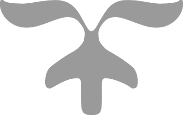 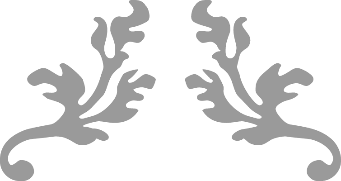 